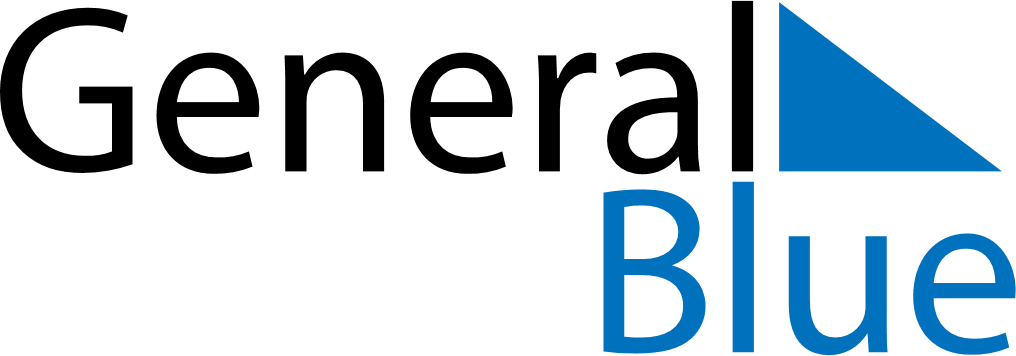 Q3 of 2023Q3 of 2023Q3 of 2023Q3 of 2023Q3 of 2023July 2023July 2023July 2023July 2023July 2023July 2023July 2023July 2023MondayTuesdayWednesdayWednesdayThursdayFridaySaturdaySunday123455678910111212131415161718191920212223242526262728293031August 2023August 2023August 2023August 2023August 2023August 2023August 2023August 2023MondayTuesdayWednesdayWednesdayThursdayFridaySaturdaySunday1223456789910111213141516161718192021222323242526272829303031September 2023September 2023September 2023September 2023September 2023September 2023September 2023September 2023MondayTuesdayWednesdayWednesdayThursdayFridaySaturdaySunday1234566789101112131314151617181920202122232425262727282930